МУНИЦИПАЛЬНОЕ БЮДЖЕТНОЕ ОБЩЕОБРАЗОВАТЕЛЬНОЕ  УЧРЕЖДЕНИЕ«ЦЕНТР ОБРАЗОВАНИЯ СЕЛА  РЫРКАЙПИЙ»_____________________________________________________________________________________________689360, Чукотский АО,Иультинский район, село Рыркайпий, ул. Мира, д.21,тел.(842739) 91-346, 91-365,  91-342 ; e-mail:school_shmidt@mail.ruhttp://www.schoolryrk.ucoz.ruАНАЛИЗ ДЕЯТЕЛЬНОСТИ ЗА ЛЕТНИЙ ОЗДОРОВИТЕЛЬНЫЙ ПЕРИОДМБОУ «Центр образования села Рыркайпий»дошкольного отделения за 2018-2019 учебный годСело  Рыркайпий2019 годЛето, лето к нам пришло,Стало сухо и тепло!По дорожке прямикомХодят ножки босиком.    Для детей лето – особый период, когда можно вдоволь нагуляться, окрепнуть, подрасти. Находясь в соприкосновении с природой, ребенок реально познает мир, его звуки, краски, получает яркие впечатления, которые оставляет след в детской душе на всю жизнь. Учитывая все это, педагоги в летний период проводили работу с детьми, создавая комфортные и педагогически целесообразные условия для пребывания дошкольников на свежем воздухе.    Задача дошкольного образования состоит в том, чтобы максимально использовать благоприятные для укрепления здоровья детей условия летнего времени, добиться, чтобы ребёнок окреп, поправился и закалился, научился понимать и любить удивительный, прекрасный мир растений и животных.                  На педагогическом совете, который состоялся 22.05.2019г., были обсуждены вопросы организационно - методической работы, где особое внимание уделялось задачам физического воспитания детей, закаливающим процедурам, двигательному режиму в течение дня, что является главным фактором оздоровительного воздействия. Были утверждены:комплексный план работы на летний оздоровительный период;режим дня на теплый период времени года по группам.       План летней оздоровительной работы в дошкольном отделении предусматривал организацию методической, профилактической, оздоровительной, воспитательно-образовательной работы и работу с родителями. Приоритетными направлениями дошкольного отделения летом являются: физкультурно-оздоровительная работа; игровая, музыкальная, изобразительная деятельность детей.   Коллектив дошкольного отделения  на протяжении всего летнего периода проводил большую воспитательную и оздоровительную работу, которая осуществлялась согласно утвержденному плану летней оздоровительной работы с детьми с 1. 06. 2019 г. по 31. 08. 2019 г. Перед педагогическим коллективом дошкольного отделения стояла следующая цель:•	объединить усилия взрослых (сотрудников дошкольного отделения  и родителей воспитанников) по созданию условий, способствующих оздоровлению детского организма в летний период; эмоциональному, личностному, познавательному развитию ребёнка.Усилия коллектива были направлены на реализацию следующих задач:Создание условий, обеспечивающих охрану жизни и здоровья детей, предупреждение заболеваемости и травматизма.Реализация системы мероприятий, направленных на оздоровление и физическое развитие детей, их нравственное воспитание, развитие любознательности и познавательной активности, формирование культурно- гигиенических и трудовых навыков;Осуществление педагогического и санитарного просвещения родителей по вопросам воспитания и оздоровления детей в летний период.Привлечение родителей к участию в летних оздоровительных мероприятиях дошкольного отделения, повышение компетенцию в вопросах оздоровления детей.     В ходе подготовки и проведения летнего оздоровительного периода с работниками дошкольного отделения были проведены инструктажи по охране жизни и здоровья детей, профилактике детского травматизма, охране труда и выполнение требований техники безопасности на рабочем месте, оказание  первой помощи детям в летний период.   В методическом уголке в помощь педагогам к организации летней оздоровительной работы оформлена тематическая выставка «Лето – это маленькая жизнь», на которой представлен фонд методического и дидактического материала по разным направлениям:«Организация физкультурно-оздоровительной работы с детьми»;«Организация детского творчества летом»;«Ознакомление дошкольников с природой летом»;«Мир природы»;«Игры на свежем воздухе»;«Основы безопасности жизнедеятельности детей»;   В течение лета для воспитателей дошкольного образования были проведены консультации: «К нам лето шагает» ( о работе с детьми в летний период); «Организация оздоровительной работы с детьми в летний период»; «Как воспитать здорового ребенка»; «Организация детской познавательной деятельности в условиях лета»;    Согласно разработанного и утверждённого плана на летний оздоровительный период, в дошкольном отделении  проводились мероприятия,  направленные на оздоровление и физическое развитие детей, нравственное воспитание, развитие любознательности и познавательной активности, формирование культурно-гигиенических и трудовых навыковЕжедневно проводились:утренний прием детей на улице;утренняя гимнастика на свежем воздухе;артикуляционная и пальчиковые гимнастики;бодрящая гимнастика после дневного сна;босохождение по " Дорожке здоровья";воздушные ванны (педагоги следили за тем, соответствует ли одежда детей температуре воздуха и погодным явлениям);	обеспечение детей питьевым режимом.    Для достижения оздоровительного эффекта в летний период режим дня предусматривал максимальное пребывание детей на свежем воздухе с учётом равномерного распределения двигательной активности в первую и вторую половину дня, а также температурного режима. Одним из компонентов рационально построенного режима дня являлись прогулки на открытом воздухе, которые повышают двигательную активность детей за счёт включения беговых упражнений, использования подвижных игр различной активности, эстафет, элементов спортивных игр, пешеходных прогулок. Были созданы условия для повышения двигательной активности дошкольников путём расширения ассортимента выносного оборудования.         В течение лета особое внимание воспитатели уделяли проведению таких мероприятий, которые приобщают дошкольников к здоровому образу жизни:чтение и обсуждение художественной литературы;просмотры слайд-фильмов на тему здоровья;организоция сюжетно-ролевых и спортивных игр; проведение мероприятий, рассказывающих малышам о том, как не заболеть;беседы с детьми на темы: «Болезни грязных рук», «Опасные растения и грибы», «Правильная осанка», «Витамины в жизни человека».   Осуществление педагогического и санитарного просвещения родителей по вопросам воспитания и оздоровления детей в летний период было организовано через стендовую информацию и консультации через папки-передвижки:«Ребенок в чужой стране»«Витамины летом - кладовая здоровья на целый год»«Одежда ребёнка в летний период»«Идем в школу»«Двигательная активность в домашних условиях»«Здоровая стопа – залог здоровья»«Игры детей с ветром»  В родительских уголках оформлялись выставки детских работ. Ежедневно проводились наблюдения за объектами природы, изменениями, которые происходят под воздействием различных факторов.   Большое значение в летний период для детей имели эксперименты и наблюдения в окружающей среде, игры на воздухе. Воспитатели проводили игры-занятия, мини-викторины, экскурсии, праздники и досуги. Особенно интересно, с хорошим эмоциональным подъемом прошли праздники и досуги. Наиболее яркими и запоминающимися стали: Праздник «Здравствуй солнце!Здравствуй, лето!»Цель праздника: формировать у детей обобщённые представления о лете как времени года.Задачи: развивать двигательную активность и умения, ловкость, умение сочетать мыслительную и двигательную деятельность; закладывать навыки общения, коллективизма, взаимопомощи и доброты. День здоровья «Солнце, воздух и вода – наши лучшие друзья»Цель праздника: формирование представления детей о пользе закаливания и укрепления здоровья при помощи солнца, воздуха и воды.Развлечение «Мы едем, едем, едем…»Цель мероприятия: уточнить и закрепить знания детей о правилах поведения на улице, о правилах дорожного движения, о различных видах транспортных средств.   Закрепляя правила поведения на улицах, дети путешествовали по близлежащим улицам, лучше узнали свое родное село. Ребята закрепляли знания о растительном мире родного края. .Было организовано соревнование "Кто больше заметит вокруг интересного и необычного". После возвращения с прогулки воспитанники обменивались наблюдениями, рисовали свои впечатления, мастерили поделки из природного материала, оформили выставку детских работ.    В дошкольном отделении появились свои традиции: в летний период проводится «Праздник мыльных пузырей» и конкурсы-смотры из песка «Я пеку, пеку, пеку…», в ходе которых закрепляются у детей умения, навыки и развиваются воображение и коммуникативные способности.   Для развития познавательной активности воспитатели регулярно
использовали в работе методы экспериментирования с песком, водой, бросовым и природным материалами. Для создания эмоционального комфорта детей в летний период был наполнен мероприятиями развлекательного характера выставки творческих работ «Такие разные бабочки», мастер-класс «Песчаные фантазии», организована акция совместных работ родителей и детей «Оживи пенек» целью которого: формирование у детей бережное отношение к экосистеме Чукотки по средствам создания художественных образов на тему: природы и животных родного края.   Большое внимание летом было отведено исследовательской деятельности детей. Ребята учились задавать вопросы (Какой песок легче – сухой или мокрый; Что тонет в воде – камень, песок или дерево) и с помощью педагога находить на них ответы. Данная форма работы позволила сформировать у детей отчётливые знания, умения и навыки об окружающем мире.   Для решения задачи формирования у воспитанников  безопасного поведения прошла неделя «Безопасность». В рамках реализации данной недели педагоги формировали у детей навыки безопасного поведения. Было проведено театрализованное мероприятие «Огонь друг – огонь враг».Выводы:
Все мероприятия в комплексе способствовали функциональному
совершенствованию детского организма, повышению его работоспособности,
развитию защитных сил по отношению к неблагоприятным факторам внешней среды, оздоровлению, укреплению иммунной системы детского организма. Также повысился организационный и методический уровень воспитателей в проведении оздоровительных мероприятий: утренней гимнастики, закаливающих процедур.    Таким образом, анализ выполнения плана летней оздоровительной кампании показал, что работа коллектива проведена в полном объеме, поставленные задачи выполнены.И.о. заместителя директора по дошкольному влоспитанию                                                                 Р.Г.Стародуб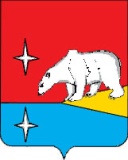 